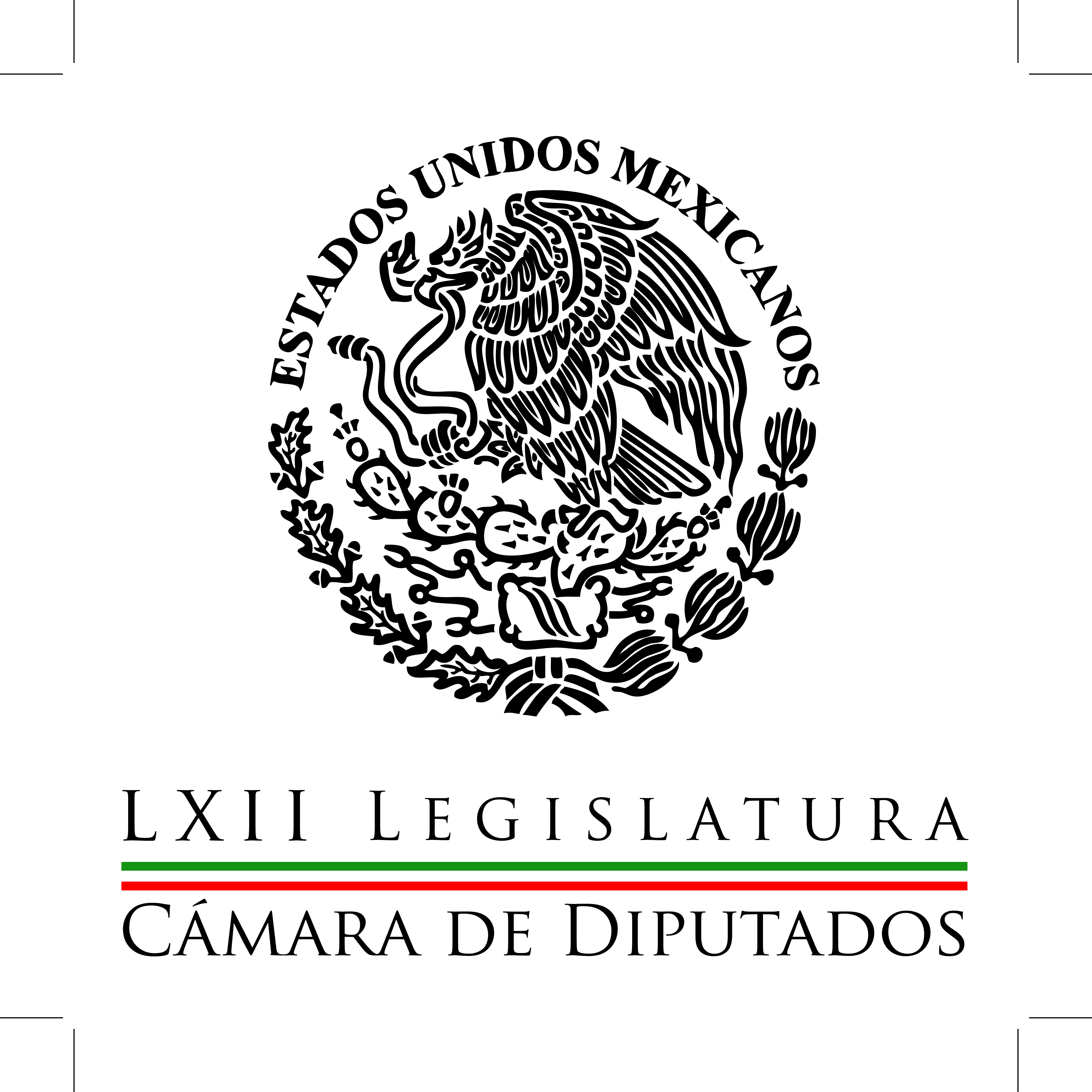 Carpeta InformativaSegundo CorteResumen: Analizan diputados dictámenes de educación y política exteriorDiputados perredistas solicitan auditoría en la delegación IztapalapaComisión Permanente del Congreso guarda un minuto de silencio en memoria de Julio Scherer Diputados citan al director del Infonavit para rendir informe sobre Heliodoro Díaz Principal reto de 2015, blindar elecciones de crimen: BarbosaPRD en el Senado exige a Peña Nieto realizar cambios en su gabinete Renuncia Mario Delgado al PRD, se va a MorenaGustavo Madero quiere ser diputado… sin competirA pesar de expulsión, PAN en la ALDF mantendrá a Edgar Borja en su bancada Investigan a alcaldes de Morelos por posibles vínculos con la delincuencia organizada Alfredo Castillo Cervantes: Enfrentamiento entre civiles y fuerzas federales en ApatzingánJosé Antonio Meade: Temas abordados en el encuentro Peña Nieto-Barack Obama Gobierno considera "impecable" su labor en caso IgualaPNUD explica México en breve”Murió el periodista Julio Sherer GarcíaLamenta gobierno mexicano atentado contra revista en FranciaFalsa alarma causa desalojo de diario El País en MadridEvacuan oficinas de grupo español Prisa tras recibir paquete sospechoso"Fue un hecho aislado", aclara Mayer sobre acto en Los PinosMiércoles 07 de enero de 2015CÁMARA DE DIPUTADOSTEMA(S): Trabajo LegislativoFECHA: 07/01/2015HORA: 12:48NOTICIERO: Noticias MVSEMISIÓN: Segundo CorteESTACION: OnlineGRUPO: MVS Comunicaciones0Analizan diputados dictámenes de educación y política exteriorLa Segunda Comisión aprobó siete dictámenes con punto de acuerdo, como solicitudes en materias de educación y relaciones exteriores, y los remitió a la Mesa Directiva de la Comisión Permanente para su discusión durante la sesión de hoy.Una de las propuestas avaladas en la reunión de trabajo fue la de la diputada priista Elvia Pérez Escalante, para pedir que en la educación básica se incluya la cultura de respeto a los derechos humanos de las personas adultas mayores y con discapacidad.También se aprobó una solicitud presentada por las legisladoras del PRD, Alliet Bautista Bravo y Trinidad Morales Vargas, para que la SEP modifique las reglas de operación del Programa Nacional de Becas (Promajoven), a fin de incluir a las madres jóvenes y madres embarazadas estudiantes de nivel medio superior, de entre 15 y 18 años.Los legisladores también ratificaron una solicitud presentada por el diputado panista, Carlos Alberto García González, con el fin de que la SEP incluya temas de cultura contributiva en los libros de texto gratuitos.Asimismo, aprobaron la propuesta de la diputada Adriana González Carrillo, para solicitar la comparecencia del titular de la Secretaría de Relaciones Exteriores (SRE), José Antonio Meade, para que explique la posición del Estado mexicano en el exterior, con respecto al caso Ayotzinapa.Aceptaron exhortar al Consejo Nacional para la Cultura y las Artes (Conaculta) y al Comité Técnico del Fideicomiso para el Uso y Aprovechamiento del Auditorio Nacional, a fin de que destine dos fechas al año a la Cámara de Diputados para la exhibición de un evento cultural.Además, aprobaron otra petición para que la Comisión Permanente exprese su preocupación por los hechos que llevaron a la muerte de Zaid Abu Ein, ministro para Asuntos de las Colonias y el Muro de Palestina, presentada por los senadores panistas, Gabriela Cuevas Barrón y Javier Lozano Alarcón.Se validó también, requerir al Ejecutivo Federal para que, a través de la SRE, se reconozca la competencia del Comité de la Organización de Naciones Unidas (ONU) contra la desaparición forzada para recibir comunicaciones de parte de víctimas.El exhorto provino de los diputados del PRD, Miguel Alonso Raya, Roxana Luna Porquillo, Carlos de Jesús Alejandro, Víctor Nájera Medina y Elena Tapia Fonllem. Duración 00’’, nbsg/m. TEMA(S): Trabajo LegislativoFECHA: 07/01/15HORA: 11:42NOTICIERO: La Crónica.comEMISIÓN: Segundo  CorteESTACION: OnlineGRUPO: La Crónica0Diputados perredistas solicitan auditoría en la delegación IztapalapaNotimex: Legisladores perredistas solicitaron al auditor Superior de la Federación, Juan Manuel Portal Martínez, una auditoría al Fondo de Aportaciones para Infraestructura Social 2014 etiquetado en el PEF de ese año para la Delegación Iztapalapa.En un oficio entregado la mañana de este miércoles en la Auditoría Superior de la Federación (ASF) plantearon la necesidad de hacer transparente el ejercicio de los recursos asignados y, en su caso, determinar la existencia o no de conductas inadecuadas.Miguel Alonso Raya, coordinador del Partido de la Revolución Democrática (PRD) en la Cámara de Diputados, y José Luis Muñoz Soria, presidente de la Comisión de Vigilancia de la ASF firman el documento.Diputados del partido respaldan la petición a Juan Manuel Portal para que haga la investigación con base en sus atribuciones y en ejercicio de la autonomía técnica y de gestión que le confiere la ley.  agb/mTEMA(S): Trabajo LegislativoFECHA: 07/01/2015HORA: 13:45NOTICIERO: Noticias MVSEMISIÓN: Segundo CorteESTACION: OnlineGRUPO: MVS Comunicaciones0Comisión Permanente del Congreso guarda un minuto de silencio en memoria de Julio Scherer La Comisión Permanente del Congreso de la Unión guardó un minuto de silencio en memoria del periodista Julio Scherer García y lamentó su fallecimiento.La vicecoordinadora de los senadores del PRD, Dolores Padierna, afirmó que “se va uno de los grandes para la sociedad y uno de los incómodos para los gobiernos”.“Tal vez para el poder un periodista incomodo, indomable, incorruptible, una pluma congruente que hizo del periodismo crítico la mejor democracia para una sociedad critica, para los periodistas el referente de un antes y un después, Don Julio Scherer García se enfrentó directamente al poder presidencial… Nuestra vida democrática es precaria, el ejercicio del poder autoritario y los monopolios de México son enemigos del periodismo crítico e independiente eso es duro pero es la verdad, no puede haber democracia sin medios libres”, aseguró.También indicó que hoy más que nunca se requieren plumas claras como las de Julio Scherer y trascenderá por su legado, por lo que despiden a un gran maestro considerado como “el más digno heredero de Francisco Zarco en el México moderno”. Duración 00’’, nbsg/m. TEMA(S): Trabajo LegislativoFECHA: 07/01/2015HORA: 08:10NOTICIERO: Imagen InformativaEMISIÓN: Segundo CorteESTACION: 90.5 FMGRUPO: Imagen0Diputados citan al director del Infonavit para rendir informe sobre Heliodoro Díaz Adela Micha, conductora: La Comisión de Seguridad Social en la Cámara de Diputados citó al director del Infonavit, Alejandro Murat Hinojosa, a una reunión de trabajo el 15 de enero próximo para que rinda un informe sobre el exdelegado de la zona sur, Heliodoro Díaz, quien dejó su cargo tras el escándalo por el presunto regalo de un auto, de un Porsche a su hijo. Duración 25’’, nbsg/m. INFORMACIÓN GENERALTEMA(S): Trabajo LegislativoFECHA: 07/01/15HORA: 11:14NOTICIERO: El Universal.comEMISIÓN: Segundo  CorteESTACION: OnlineGRUPO: El Universal0Principal reto de 2015, blindar elecciones de crimen: BarbosaNatalia Gómez, reportera: El presidente de la Mesa Directiva del Senado de la República, Miguel Barbosa Huerta, aseguró que el principal reto del sistema electoral en este 2015 será blindar las elecciones del crimen organizado."Este año se pondrá a prueba las instituciones no solo en su capacidad de resistencia sino principalmente en su potencial para generar confianza y credibilidad en la sociedad", advirtió.Durante su intervención en la inauguración de la XXVI Reunión Anual de Embajadores y Cónsules, encabezada por el canciller José Antonio Meade, aseguró que por su parte los partidos políticos tienen el desafío de mantenerse ajenos a los embates de las bandas delincuenciales."No sólo está en juego la elección de un candidato sino la credibilidad de los partidos políticos", dijo el senador  de extracción perredista.Ante representantes de México en el exterior e integrantes del cuerpo diplomático acreditado en el país también advirtió que 2015 debe ser un punto de quiebre en los esfuerzos para llegar al fondo de las investigaciones en el caso Iguala, luego de 90 días de ocurridas las desapariciones de los estudiantes.Aseguró que existen las condiciones para que las autoridades den una repuesta de fondo de cara a la opinión pública nacional e internacional."La labor promoción y de divulgación de todo el proceso el proceso renovatorio que se desarrolló en México entre 2013 y 2104. Son productos legislativos que hoy son del estado mexicano. Todos debemos apoyarlas. Ustedes (embajadores y cónsules) tienen la alta tarea de fijar posición no solo desde uno de los poderes, sino de los intereses que caracterizan pluralidad del país", dijo."Tres acciones marcan la agenda nacional al inicio de este año, mejorar ingreso de las familias, la seguridad, la justicia, los derechos humanos y el combate a la corrupción, así como mantener la normalidad democrática", indicó.  agb/mTEMA(S): Información GeneralFECHA: 07/01/2015HORA: 104.1 FMNOTICIERO: Fórmula Detrás de la NoticiaEMISIÓN: Segundo CorteESTACION: 104.1 FMGRUPO: Fórmula0PRD en el Senado exige a Peña Nieto realizar cambios en su gabinete Ricardo Rocha, conductor: A propósito del Presidente, del presidente Peña Nieto, pues ya hay quien considera que es urgente que realice cambios en su gabinete. Es el presidente del Senado de la República, el perredista Miguel Barbosa, quien ha expresado esta inquietud. Israel Aldave, reportero: El grupo parlamentario del PRD en el Senado exigió al presidente Enrique Peña Nieto realizar cambios en su gabinete para evitar el agravamiento de las crisis política, social y económica que, dicen los perredistas, se viven en nuestro país. Su coordinador, Miguel Barbosa, afirmó que, ante la indignación, el escepticismo y la incertidumbre social, el Gobierno está obligado a mandar señales claras de un cambio de rumbo y de actitud. Insert de Miguel Barbosa, coordinador del PRD en el Senado: "La actual integración del gabinete abona a la percepción de impunidad que la sociedad tiene sobre el gobierno. Tiene que hacer un ajuste en su gabinete en las áreas en donde hay una inconformidad social". Reportero: En este sentido, dijo que el primero en salir del equipo presidencial debe de ser el secretario de Comunicaciones y Transportes, Gerardo Ruiz Esparza, por el escándalo generado con la licitación del Tren México-Querétaro. Insert de Miguel Barbosa: "Dejaré ahí uno en la mesa que tiene que ver con un asunto de alta sospecha sobre las causas del retiro de la licitación, Gerardo Ruiz Esparza. Ahí podemos empezar, diría yo, que para que haya un nombre tenemos que empezar por ahí". Reportero: El coordinador perredista en la Cámara alta señaló que los gasolinazos, la situación económica, la inseguridad, así como la corrupción que se viven en nuestro país hablan, dijo, del deficiente actuar del Gobierno para resolver los problemas. Duración 1’44’’, nbsg/m. TEMA(S): Partidos PolíticosFECHA: 07/01/15HORA: 08:22NOTICIERO: Excélsior.comEMISIÓN: Segundo  CorteESTACION: OnlineGRUPO: Excélsior0Renuncia Mario Delgado al PRD, se va a MorenaRedacción: El senador Mario Delgado, anunció que presentó su renuncia al Partido de la Revolución Democrática (PRD), para incorporarse a Morena, partido de Andrés Manuel López Obrador.En entrevista radiofónica con Adela Micha para Grupo Imagen Multimedia, Mario Delgado indicó que la ruta que ha tomado el sol azteca está alejada de las demandas sociales “al PRD no lo veo últimamente del lado de las demandas sociales, ahora no está teniendo está capacidad de convocatoria”.Hoy voy a renunciar al PRD. Desde hace tiempo tengo una invitación por parte de Morena y de seguro andaremos por ahí”, detalló. El senador indicó que ve a Morena con mucha credibilidad y con mayor convocatoria, además de que es un partido que “está haciendo bien las cosas”.Que sea capaz de tener esta convocatoria, que tenga mucha credibilidad, yo lo veo en Morena, es un partido que le ha costado mucho trabajo hacerse”, afirmó.Asimismo, dijo que ya había hablado con Marcelo Ebrard sobre su salida del PRD, y en torno a Andrés Manuel López Obrador, señaló que tiene una muy buena amistad con él.Con Andrés Manuel tengo una muy buena relación, soy cercano a Marcelo Ebrard, quien por el momento no me ha comentado nada sobre Morena.”Por último, Mario Delgado mencionó que en la Comisión Permanente hará el anuncio sobre su renuncia al sol azteca.  agb/mTEMA(S): Partidos PolíticosFECHA: 07/01/15HORA: 09:52NOTICIERO: Excélsior.comEMISIÓN: Segundo  CorteESTACION: OnlineGRUPO: Excélsior0Gustavo Madero quiere ser diputado… sin competirRedacción: El Partido Acción Nacional emitió este miércoles la convocatoria para elegir diputados federales de representación proporcional a la Cámara de Diputados para las elecciones federales del 7 de junio.Los aspirantes a una curul de representación proporcional, también llamada plurinominal, no compiten con sus adversarios, a diferencia de los puestos de mayoría relativa. Son asignados mediante una fórmula, de acuerdo con los resultados que obtenga el partido en las votaciones.Con esta base, el próximo lunes se elegirá a las y los candidatos que ocuparán los tres primeros lugares de la lista de cada circunscripción de las cinco en que se divide el país.La convocatoria está disponible en estrados y página del partido www.pan.org.mxLas solicitudes de los militantes interesados o ciudadanos podrán ser entregadas a partir de hoy y hasta el lunes 12 de enero a las 10 horas.La sesión de la Comisión Permanente del Consejo Nacional en la que se realizará la votación para elegir a los candidatos dará inicio a las 17:00 horas del próximo lunes 12 de enero. Los resultados serán dados a conocer el mismo día.La convocatoria detalla que las y los aspirantes deberán entregar la documentación establecida en la convocatoria, incluyendo el formato emitido por la Secretaría General, con la firma autógrafa de seis integrantes con derecho a voto de la Comisión Permanente Nacional, respaldando la candidatura.Entre quienes han hecho pública su decisión de buscar una diputación federal están el presidente con licencia del partido, Gustavo Madero Muñoz, y la exdirigente Cecilia Romero Castillo, así como la ex primera dama Margarita Zavala.Fuentes panistas confirmaron que Madero y Romero ya tienen prácticamente asegurados los primeros lugares en la circunscripción con sede en la Ciudad de México, mientras que el caso de Zavala se definirá hasta el lunes.  agb/mTEMA(S): Información GeneralFECHA: 07/01/2015HORA: 06:48NOTICIERO: EnfoqueEMISIÓN: Segundo CorteESTACION: 100.1 FMGRUPO: NRM0A pesar de expulsión, PAN en la ALDF mantendrá a Edgar Borja en su bancada Luis Velázquez (LV), reportero: El Partido Acción Nacional en la Asamblea Legislativa mantendrá a Edgar Borja en su bancada pese a que fue expulsado por dirigencia nacional del partido tras confirmar que ha realizado actos de corrupción que se han difundido en redes sociales como los que acabamos de escuchar. En entrevista, el coordinador del PAN en la Asamblea Legislativa, Federico Döring, dijo que la decisión de seguir en la bancada es personal. Insert de Federico Döring: "Su adhesión al grupo parlamentario que firmó de motu propio al inicio de la Legislatura está basada en la ley orgánica de la Asamblea, no está basada en el estatuto de partido, si él decide separarse del grupo podrá ser diputado independiente, si decide mantener su adhesión al grupo en tanto litiga su expulsión en tribunales es una decisión que él tiene, yo no puedo arrebatarle la decisión que él tomo, porque él de su puño y letra firmó la adhesión al grupo parlamentario, es una potestad única y exclusiva para él retirarla o no. "No busquen una crisis donde no existe, las conductas del diputado Borja que merecieron la decisión del presidente Anaya, confirmada por la Comisión de Orden el día de ayer, son conductas no en el desempeño de su actividad legislativa, sino en lo que hacía derivado de tener fuero". Reportero: Döring dijo desconocer las actividades que realizaba Borja en su tiempo libre, y afirmó que no hay un solo audio que comprometa su desempeño al frente de la Comisión de Ciencia y Tecnología que preside en la Asamblea Legislativa. Así lo dijo. Insert de Federico Döring: "Nadie se dio cuenta porque no son asuntos que estén vinculados a su quehacer legislativo, ninguna llamada está en el contexto de lo que hizo, votó o fue su desempeño como legislador". Reportero: También se habla de otra diputada, Priscila Vera, de que entre ellos compartían dinero. Insert de Federico Döring: "Pero no en términos de lo que hacían en la asamblea, todos los contextos de las llamadas habla de sus actividades o conductas afuera de la asamblea, no estás oyendo un solo audio en el que diga que cobraban por votar, en un sentido, que hacían cualquier acto vinculado a su quehacer legislativo, son conductas meta legislativas, por ello deben responder al título personal y al título partidista, no al título legislativo". Reportero: Asimismo, en entrevista con "Enfoque", el contralor general del Distrito Federal, Eduardo Rovelo, confirmó que ya hay una investigación en contra de Edgar Borja. Insert de Eduardo Rovelo: "Se está llevando a cabo la investigación correspondiente, creo que las declaraciones que ha hecho el propio diputado obviamente tendrán que ser sujetas de investigación, el día de hoy no tengo el estatus en el momento en el que se encuentra la investigación, pero estamos en curso". Leonardo Curzio (LC), conductor: No tiene el estatus. Oye, y del oficial mayor de la Asamblea Legislativa qué supimos. LV: Pues él finalmente ya no regresó al cargo, se dio el nombramiento de la que estaba, su segundo a bordo. LC: La dimos aquí claramente, pero de él qué sabemos. LV: De él sabemos que sigue ya inactivo, liquidando su... LC: Estaría bien que le preguntaras al contralor eso también, ¿no? LV: Claro, vamos a ver si sí abrieron en ese caso investigación. LC: La procuraduría, estamos hablando ahí de vínculos con el crimen organizado, no nada más corrupción. LV: Así es Leonardo, un caso que también ahí quedó pendiente, pero incluso hasta los mismos coordinadores... LC: Te lo encargamos mucho para que le informes al auditorio en qué va todo eso, porque dicen que están haciendo investigaciones y finalmente apuestan a que se nos olvide todo, y muchas veces se nos olvida, Luis. Gracias, buenos días. Oiga, le paso al costo, este hombre es (inaudible) informática, este señor Borja, su función, su experiencia laboral, la que consigna es que fue subdirector del Padrón de Beneficiarios del Liconsa; después fue también, de 2007 al 2012, de diciembre de 2006 a 2007 fue coordinador general de delegaciones, también como subdirector de Informática, y de agosto de 2005 a 2006 fue coordinador general del sistema de informática del PAN, ahí entró a ese partido y ahora es diputado por el mismo. No entiendo en absoluto la argumentación de Döring, dice: "es que esto no lo hizo en su cargo como diputado, sino lo que se deriva del fuero", o sea ¿cómo vas a tener un personaje que hace eso como diputado, y en tu bancada?, o sea, el principio general diciendo: "es que eso lo hizo fuera del recinto legislativo", me parece incomprensible y de todo punto reprobable, no puedo entender, alguien que tiene, es expulsado de su partido, y que tiene efectivamente esta exhibición pública de una manera absolutamente incontrastable, resulta que sí puede mantenerse en la bancada panista porque es que sus funciones como diputado en ese caso no quedaron, es algo así como decir: el señor viola niñas, pero después como diputado no tiene ningún problema. ¿Cómo es posible que alguien que comete un delito, en este caso, o hace ese tipo de cosas, pueda mantener el decoro suficiente para mantenerse, ya no como diputado de Acción Nacional, sino como diputado como tal? Lo que deberían pedir es que renunciara a su escaño si tuvieran esa (inaudible) política, por ser absolutamente incompatible. Pero bueno, la Asamblea Legislativa se ha caracterizado por ser una cueva auténtica de mutuas tapaderas y ahí se van cuidando absolutamente todo. Duración 5’12’’, nbsg/m. TEMA(S): Información GeneralFECHA: 07/01/2015HORA: 06:43NOTICIERO: Noticias MVSEMISIÓN: Segundo CorteESTACION: 102.5 FMGRUPO: MVS Comunicaciones0Investigan a alcaldes de Morelos por posibles vínculos con la delincuencia organizada Nora Isabel Bucio, reportera: Diversos alcaldes de Morelos son revisados en sus finanzas y relaciones personales ante la posibilidad de que algunos puedan estar relacionados con la delincuencia organizada, esto fue advertido por el comisionado estatal de seguridad, Alberto Capella Ibarra, quien anunció que el lunes fue intervenido el municipio de Puente de Ixtla, del priísta Julio Navarrete, y su policía desarmada y acuartelada para investigación ante la posibilidad de que algunos elementos sirvan a la delincuencia. Señaló que se trata de presencia del crimen organizado y posibles vínculos de algunos elementos e incluso de altos mandos municipales que podría incluir el cobro de derecho de piso. Cuestionado sobre si los integrantes del cabildo serán sometidos a esta misma investigación, precisó que el cabildo y todas las personas que tomen decisiones en materia de seguridad pública están sujetos a evaluación; precisó que algunos de los 33 presidentes municipales de Morelos son revisados en sus finanzas para determinar si tienen este tipo de relaciones. Advirtió que en los próximos días tres municipios serán intervenidos en Morelos bajo la misma sospecha. Duración 2’29’’, nbsg/m. TEMA(S): Información GeneralFECHA: 07/01/2015HORA: 08:00NOTICIERO: En los Tiempos de la RadioEMISIÓN: Segundo CorteESTACION: 103.3 FMGRUPO: Fórmula0Alfredo Castillo Cervantes: Enfrentamiento entre civiles y fuerzas federales en ApatzingánAlfredo Castillo, comisionado para la Seguridad en Michoacán señaló que se espera a los resultados para saber qué fue todo lo que aconteció el día de ayer tras el enfrentamiento en la localidad de Apatzingán.Sin embargo, precisó que de una concentración de personas armadas en la alcaldía de Apatzingán, el resultado fue el aseguramiento de 14 armas largas, cinco armas cortas, una granada de fragmentación, 23 vehículos, la mayoría con reporte de robo, además fueron detenidas 44 personas.Recordó que el pasado lunes ya tenían reportes de que lo que empezó como una manifestación por un tema de la toma de la alcaldía de Apatzingán, se estaba concentrando cada vez mayor gente con armas de fuego.Ante ello recalcó que las únicas personas que podían estar armadas en el municipio, sería gente de fuerzas federales, el Ejército Mexicano y Policía Federal.Dijo que bajo el pretexto de querer participar en las labores de seguridad, o salvaguardar la integridad de familiares, se empezaron a tener divisiones internas de diversos grupos que querían participar y entre ellos empezó a haber diferencias."Cuando empieza a haber esto, vimos que no vamos a lograr consensos para lograr que sea un solo grupo el que pueda brindar el tema de la seguridad, decimos de una manera muy sencilla y muy fácil, hasta que esté gente reclutada, seleccionada, capacitada y egresada del Instituto de Formación Policial y que pueda brindar la seguridad en Apatzingán, hasta que no tengamos una policía capacitada, serán las fuerzas federales y será el Ejército quienes brindarán la seguridad en Apatzingán".Debido a esta situación se colocaron seis puntos de revisión en las entradas y salidas de Apatzingán por parte de las fuerzas federales y el Ejército lo cual generó molestia en grupos de interés.Apuntó que se empezaron a concentrar en el estacionamiento de la alcaldía, un número mayor de gente que ya estaba armada."Ahí fue cuando se determinó hacer un operativo para detener a estas personas que se encontraban armadas".Agregó que ayer por la madrugada se dio un operativo para detener a las personas, dijo que el resultado fue el aseguramiento de 14 armas largas, cinco armas cortas, una granada de fragmentación, 23 vehículos, la mayoría con reporte de robo, además fueron detenidas 44 personas.Señaló que durante el traslado de esas personas del lugar donde fueron detenidas, hacia la ciudad de Morelia, algunas personas intentaron bloquear las entradas o las salidas para evitar que las personas fueran puestas a disposición del Ministerio Público.Indicó que de las 44 personas detenidas, uno en su momento había causado alta como fuerza rural, nueve intentaron pertenecer pero no causaron alta, mientras que las 34 personas restantes eran civiles, aclaró que esas 44 personas no estaban armas dado que sólo se aseguraron 20 armas de fuego. Castillo apuntó que en un primer evento hay un fallecido civil y dos Policías Federales heridos.Dijo que la persona fallecida pudo haber sido arrollada por un objeto pesado, esta persona en la ruta de escape pudo haber sido atropellada."De ahí cuando se hace el traslado podríamos decir que termina el primer evento, cuando Policía Federal a estos 23 vehículos asegurados, está haciendo el traslado al corralón, el reporte que nos dan es que grupos de civiles armados que ante la inconformidad de las personas detenidas y la inconformidad de que se lleven los vehículos, intentan evitar esta situación y hacen una persecución hacia las fuerzas federales que llevaban los vehículos y que esto lleva a otro enfrentamiento".Señaló que en el otro enfrentamiento, resultaron ocho personas fallecidas y una persona más que fallece en el hospital, precisó que son civiles, además de otros dos Policías Federales heridos. Recalcó que por ahora se realizan las necropsias de cada uno de los cuerpos, por lo que de manera preliminar, "el doctor dice a reserva de determinar las necropsias, dice que no se observa que los disparos hayan sido a una distancia menor a un metro".Lo anterior lo aclaró ante los señalamientos respecto a que fue una ejecución, sin embargo, aún están a la espera del término de las necropsias."De las personas fallecidas se pudo determinar que los hombres sí dispararon, las personas del sexo masculino salen positivo de que ellos sí realizaron disparos y en las mujeres sale negativo".Subrayó que aún faltan declaraciones de los detenidos, distancias, calibres, videos para poder tener certeza sobre los hechos.El comisionado aseguró que los resultados de la averiguación previa se darán a conocer. Recalcó que en el desalojo, lo que viene siendo el primer evento participaron fuerzas federales, tanto policía federal y el Ejército Mexicano, en tanto en el traslado de los vehículos al corralón se llevó a cabo por gente de la policía federal.Dijo que las imágenes muchas veces pueden distorsionar la realidad, por lo cual es importante tener las necropsias, las cuales darán las trayectorias, las distancias, los calibres, asimismo se tomará declaración de las 44 personas detenidas, hasta los que participaron en el traslado, por lo cual se habla de más de 100 declaraciones ministeriales. Respecto de la supuesta participación del grupo Los Viagras, señaló que no tienen un catálogo o averiguaciones previas en donde personas señalen quiénes forman parte del grupo de Los Viagras, como para darle una certeza jurídica a alguien."Aunque los demás te digan son Viagras, tú vas a decir, entones declara, aportarlo y di por qué sabes si te costa que son Viagras y qué sabes si te costa de este grupo de personas de manera delincuencial para que yo pueda actuar en consecuencia y los pueda consignar". Apuntó que ante el desmantelamiento del crimen organizado de Los Templarios, hay diferentes grupos que ven una enorme oportunidad de tener control del municipio. "Por eso yo digo que no es un tema de seguridad pública, porque no es que asalten una farmacia, no es que estén cobrando cuota, no es que le prohíban a una tienda el poder abrir, sino más bien quieren tener el control del municipio, por eso estamos impidiendo y se hace operativo y por esas personas se detienen".Alfredo Castillo aseguró que si el día de mañana se presentan otras personas armadas, se volverá a hacer lo mismo hasta que se limpien. Duración 42’06’’, nbsg/m. TEMA(S): Información GeneralFECHA: 07/01/2015HORA: 07:06NOTICIERO: Primero NoticiasEMISIÓN: Segundo CorteESTACION: Canal 2GRUPO: Televisa0José Antonio Meade: Temas abordados en el encuentro Peña Nieto-Barack Obama Carlos Loret de Mola (CLM), conductor: Esta mañana en Primero Noticias el canciller, el secretario de Relaciones Exteriores, José Antonio Meade -Muchísimas gracias por venir-, recién desempacado de esta gira. José Antonio Meade (JAM), secretario de Relaciones Exteriores: Carlos, muy buenos días. CLM: ¿Estuvo buena? JAM: Fue una muy buena gira en muchos sentidos. CLM: ¿Aunque no lo parezca? JAM: Por la temática de los temas, por la abundancia de lo que ahí se reflejó, si va uno dividiendo los temas por segmento, por ejemplo, platicamos de temas que tienen que ver con migración, con los mexicanos allá. Por primera vez se da un encuentro después de un acuerdo migratorio importante, el más relevante de los últimos 30 años, y México conversando con la Casa Blanca respecto a cómo podemos apoyar a los mexicanos para que se incorporen a ese programa. Un segundo segmento -si así lo quisiera uno ver- es lo que estamos haciendo en frontera. En apenas algunos meses de trabajo intenso se logró reducir el tiempo de espera en algunas de las fronteras, la más transitada del mundo entre Tijuana y California, de tres horas a 30 minutos, y un compromiso de hacerlo en toda la franja fronteriza. Y hacia adentro del país una agenda que genera inversión, empleo, prosperidad y desarrollo en la región por la vía de inversiones y más comercio; en una reunión en donde vimos cosas que interesaban a los mexicanos de la frontera y del resto del país, y de Estados Unidos, yo creo que no puede calificarse más que como "un éxito". CLM: ¿No digamos que hubo un tema así fuerte? JAM: ¿Qué es lo que hemos venido buscando nosotros en la relación? Que la relación nunca la domine un solo tema, y en esta reunión hablamos de migración y de seguridad con buenos resultados en ambos temas, pero hablamos también de frontera, de competitividad, de mujeres, de emprendedores, de cómo hacer más dinámicos los cruces fronterizos, de cómo incentivar mayor flujo de comercio y de inversión no sólo entre nosotros sino entre nosotros y el mundo. CLM: Lo que más se reflejó en medios de comunicación fue el tema Ayotzinapa. ¿Cuánto tiempo le brindaron al asunto Ayotzinapa los presidentes? JAM: En una agenda tan amplia ciertamente no fue el tema central, en México se ha reconocido como un evento que ha generado dolor, consternación, y que nos ha ocupado en el trabajo y en el diseño de reformas; Estados Unidos ofreció simpatía y apoyo, cosa que agradecemos. CLM: ¿Pero cómo cuánto le dedicaron al asunto? JAM: Pues lo que estamos ahora aquí reflejando, ciertamente no fue el tema... CLM: ¿O sea, un par de minutos? JAM: Sí, aproximadamente. CLM: Es decir, ¿no hubo una preocupación, digamos, de Estados Unidos más allá de, o sea, le dedicaron dos minutos al asunto? JAM: Somos vecinos, somos amigos, somos socios, esto que sucedió en México es un tema que nos preocupó en México, y por lo tanto a quien es nuestro socio y amigo preocupó también, y ofreció apoyo y ayuda. CLM: ¿Y el tema del presunto conflicto de interés en el tema de las casas y demás, las sospechas de corrupción? JAM: No fue tema. México este año en cabeza, y Estados Unidos ve con gran simpatía, la Alianza del Gobierno Abierto, fue un tema que también nos ocupó, es una agenda con la que México está comprometido, queremos que el Gobierno mexicano sea un gobierno abierto, y queremos que, por la vía de la coordinación de ese grupo que el resto del mundo incorpore también esas mejores prácticas. CLM: En el tema de migración, ¿qué es lo que puede hacer México para contribuir ante esta decisión ejecutiva del presidente Obama? JAM: Puede hacer mucho, porque el primer elemento que va a tener que acreditar el mexicano que quiera acogerse a esos beneficios es identificarse, eso pasa con un acta de nacimiento, pasa con una matrícula consular; y el segundo es acreditar estancia previo al 1° de enero del 2010, y eso pasa también por trámites que han hecho en el Consulado, por envío de remesas, y un diálogo que hemos tenido con el Gobierno americano para que los requisitos que se piden -que aún no se definen- sean lo más flexibles posibles en el ánimo de que sean los más los que puedan beneficiarse. CLM: ¿De cuántos están pensando que podrían...? JAM: Entre tres y cuatro millones de mexicanos. Es un número importante, fue una decisión muy relevante a la que también contribuyó el Gobierno mexicano. CLM: ¿Y nuevos que puedan ir para allá? JAM: Ninguno, excepto al amparo de los programas de prácticas profesionales que también ahora se firmó. Hay la Visa que se llama la J-1, que permite el desempeño de prácticas profesionales, Estados Unidos tiene un esquema para potenciarlo con Corea y con Francia, y ahora lo firmó con México. CLM: ¿Estados Unidos se comprometió con Estados Unidos (sic) a migración cero, es decir, a migración ilegal cero, digamos? JAM: Es lo que hemos venido buscando en general en nuestras dos fronteras, lo que queremos son flujos migratorios ordenados. CLM: ¿Cuál es la principal preocupación de Estados Unidos con respecto de México? JAM: El que trabajemos juntos en integrar... como aquí se dijo y fue el balance de la reunión, una zona norteamericana muy dinámica y muy próspera, buscamos que sea la zona más competitiva y dinámica del mundo. CLM: Es decir, la preocupación tiene que ver con economía, no con seguridad, no con estabilidad... JAM: Tiene que ver con integración, tiene que ver con competitividad, tiene que ver con las oportunidades que mutuamente nos estamos abriendo, y con generar prosperidad juntos para México y para Estados Unidos. CLM: El tema de la estabilidad política, de la inseguridad pública, ¿qué tanto ocupó en la agenda de los presidentes? JAM: Dentro de una agenda donde revisamos seis o siete temas. En su proporción, seguridad implica, como siempre lo ha implicado en el diálogo, en un tema en el que somos corresponsables y nos respetamos, y en donde cooperamos, se operó aproximadamente la sexta parte del tiempo. CLM: El tono luego es lo que termina marcando las cosas. ¿Cómo fue el tono de Estados Unidos con respecto de otras reuniones? Porque esta reunión se da en medio, quizá, del momento más difícil, lo ha reconocido el propio Gobierno Federal, de la administración Peña Nieto. ¿Cambió el tono de Estados Unidos? JAM: Yo creo que fue un tono positivo, constructivo y de gran vinculación. A ver, empezamos con una reunión que preside el vicepresidente, donde está involucrada buena parte del gabinete americano, para revisar todos los temas que impactan el día a día de la vida del mexicano: cuánto tiempo hacemos en cruzar, cuáles son los trámites regulatorios, cómo nos coordinamos en materia de transporte, así arrancamos la reunión, con esa presencia, y esa significación del acompañamiento del gabinete americano y del gabinete mexicano. Luego, la reunión con la figura oval, dentro de la Sala Oval al principio del año para fijar nuestra ruta dentro de este año, y al final con un compromiso de ponerle -como se decía al principio del segmento- tiempos, plazos y compromisos concretos para que logremos aterrizar lo que hemos venido desarrollando. CLM: Se dijo que también hablaron del asunto Cuba, la flexibilización de las relaciones entre Estados Unidos y Cuba. ¿Ahí México en qué puede pintar? JAM: Bueno, México colaboró incluso desde el principio, así lo reconoció ayer el presidente Obama. Buscamos en el diálogo que tenemos con Cuba -que es nuestro vecino- y Estados Unidos -que también lo es- un ánimo de acercamiento, un ánimo en donde ambos tuvieran certeza de que había interés de que ese acercamiento se diera, y una vez habiendo decidido el proceso de normalización México, con los dos vecinos, jugar el papel que de él sea requerido. CLM: O sea, ¿México fue intermediario en la normalización de las relaciones? JAM: México mandó señales a los dos lados de que había interés de una relación mucho más normal, mucho más cercana, en ese sentido México había estado siempre empeñoso, pero de manera particular durante estos dos años, y habiendo claridad de los dos lados, y México jugando un papel en ello, de que había interés en ese acercamiento, ya el diálogo tomó su propio curso. CLM: ¿Fue, digamos, un factor importante México en términos de ser quizá el que los juntó? JAM: No, pero siempre es importante saber que el esfuerzo de acercamiento va a ser bien correspondido y México en ese espacio de diálogo dio ese elemento de acercamiento CLM: ¿Fue, digamos, el mensajero entre los dos? JAM: En algunos elementos sí, ciertamente México con Cuba y con Estados Unidos mandó señales de deseo de acercamiento de ambos y una vez que ambos tenían cierta empatía y cierta claridad de que habían visiones de cercanía, el diálogo tomó su propio curso. CLM: Ya entre ellos, digamos. JAM: Es correcto. CLM: Muchísimas gracias, canciller. Muy buenos días, José Antonio Meade. JAM: Gracias Carlos, feliz año. CLM: El secretario de Relaciones Exteriores. Duración 7’10’’, nbsg/m. TEMA(S): Información GeneralFECHA: 07/01/15HORA: 08:46NOTICIERO: El Universal.comEMISIÓN: Segundo  CorteESTACION: OnlineGRUPO: El Universal0Gobierno considera "impecable" su labor en caso IgualaEFE: El Gobierno y la fiscalía de México han realizado una labor "impecable" en el caso de los 43 estudiantes desaparecidos hace tres meses y medio en Iguala, e intervinieron a tiempo, cuando correspondía, afirmó hoy en una entrevista con Efe el portavoz presidencial Eduardo Sánchez."Creemos que la participación del Gobierno Federal, particularmente de la Procuraduría General de la República (PGR), ha sido impecable", pues "se han cubierto todos los requisitos que una investigación profesional a nivel internacional son reconocidos para tal efecto", señaló.Según Sánchez, "se han seguido todos los protocolos, se ha sido minucioso en la investigación, se ha sido escrupuloso en la manera de aportar incluso los datos a la opinión pública", y "el trabajo de la PGR ha sido muy profesional".Pese a ello, admitió que "la desaparición de un ser querido tampoco va a dejar nunca satisfecho a nadie" y que para saber cuándo acabara la conflictividad social surgida a raíz de la tragedia, producto de una acción coordinada entre autoridades corruptas y criminales, habrá que consultarle a los padres de las víctimas."Habría que preguntárselo a ellos. Ellos son los que tendrán la última palabra", explicó.Mientras, en opinión de Sánchez, el Gobierno tiene que hacer "la investigación" y "darles a ellos toda la asistencia psicológica, jurídica y de cualquier otra disciplina para que puedan enfrentar este procedimiento desde el punto de vista legal y humano y de la mejor manera posible"."La desaparición de unas personas como ocurrió allá es algo irreparable y en ese sentido no hay nada que hacer", añadió Sánchez.Respecto a las críticas recibidas por el Gobierno del presidente Enrique Peña Nieto por la supuesta lentitud en intervenir en el caso, el portavoz presidencial indicó que "la realidad es que se trataba de un asunto que correspondía en principio a la procuraduría estatal"."Después se tomó la decisión de que la PGR interviniera de manera directa y los resultados están allí", afirmó en alusión la decisión de la fiscalía general de asumir la investigación el 5 de octubre, una semana después de los hechos.Sánchez recordó que "ya hubo un resultado parcial", cuando fueron identificados como los de una de las víctimas unos restos hallados en un vertedero en el que supuestamente los criminales del cártel de drogas de los Guerrero Unidos quemaron a los jóvenes tras recibirlos de manos de policías corruptos de Iguala que los habían secuestrado."Estamos en espera de lo que Innsbruck (Austria)", donde está el laboratorio en el que se estudian otros restos, "pueda decir", agregó el entrevistado, antes de aclarar que "son procesos muy complicados, muy complejos".Respecto a la posibilidad de que un tribunal internacional juzgue al Estado mexicano por este caso y pueda incluso sentar a Peña Nieto en el banquillo de los acusados, indicó que "el presidente tiene muchas ocupaciones y muchas preocupaciones"."Lo que nos ocupa es que México siga manteniendo su ruta hacia las mejores prácticas en materia de derechos humanos a nivel internacional", apuntó Sánchez, que definió la labor del actual Ejecutivo en la materia como "muy importante".Para ello, recordó que en el decálogo de acciones gubernamentales para este 2015 fijado por Peña Nieto se encuentran "cambios legislativos que tienen que ver con la posibilidad de modificar" el "andamiaje jurídico" del país "para que un evento como el que ocurrió en Iguala no vuelva a suceder".El Gobierno ha enviado al Congreso varias reformas que permitirán, entre otras cosas, eliminar a las corruptas policías municipales y crear un mando único de policía estatal en los 32 estados nacionales, y disolver una alcaldía cuando existan indicios de que la autoridad municipal está vinculada al crimen organizado.  agb/mTEMA(S): Información GeneralFECHA: 07/01/15HORA: 12:00NOTICIERO: El Universal.comEMISIÓN: Segundo  CorteESTACION: OnlineGRUPO: El Universal0PNUD explica México en breve”Magali Téllez, reportera: El Programa de las Naciones Unidas para el Desarrollo (PNUD) publicó el portal informativo “México en breve”, plataforma que presenta datos sobre la organización de gobierno, condiciones geográficas, biodiversidad, población, economía, pobreza y las cinco metas establecidas en el Plan Nacional de Desarrollo 2013-2018.México en breve detalla que la esperanza de vida a nivel nacional es de 74 años, con lo que el país se ubica en el lugar número 61 del Índice de Desarrollo Humano (IDH), frente a 187 regiones y territorios.Destaca que del total de la población del país, el 46% vive en condición de pobreza y 12% con pobreza extrema. Con relación a quién lleva la aportación económica de los hogares mexicanos, el sitio web informa que sólo el 25% de ellos, son encabezados por mujeres a diferencia del 75% de los hombres.A nivel nacional, el 33% de los habitantes son jóvenes y la población indígena representa sólo un 10% de las más de 112 millones de personas establecidas las 32 entidades federativas que comprenden un millón 964 mil 375 kilómetros cuadrados de territorio. Informa que en el país existen más de 61 millones de mujeres, 39 millones de niños y niñas,  36 millones de jóvenes y de 12 millones de indígenas.La separación de poderes en el país y las funciones que tiene el poder Ejecutivo, Legislativo y Judicial, son tema central de la plataforma que define las competencias que tiene el Senado de la República y la Cámara baja compuesta de 300 diputados de los distritos electorales y 200 electos por representación proporcional, así como los 11 Ministros de la Suprema Corte de Justicia de la Nación (SCJN).El portal electrónico del Programa de las Naciones Unidas para el Desarrollo presenta las cinco metas del Plan Nacional de Desarrollo donde expone la necesidad de buscar un México en paz, incluyente, con educación de calidad, próspero y con responsabilidad global.También permite conocer a cuánto ascendió el Producto Interno Bruto (PIB) en 2012 y el porcentaje que representó por cada entidad federativa, así como los principales estados que impulsan la economía del país.México en breve muestra la división territorial y detalla la dimensión en kilómetros cuadrados con cada una de las fronteras donde colinda con América del Norte y América Central. En la frontera con Estados Unidos comparte 3 mil 152 kilómetros de territorio y con Guatemala y Belice tiene mil 149 kilómetros de extensión total.Además el sitio web informa sobre la biodiversidad del país, donde explica que en México habitan más del 12% de las especies animales y vegetales conocidas en el mundo por lo que ocupa el quinto lugar de los países con mayor número de especies de plantas, el cuarto lugar en anfibios y el segundo en mamíferos y reptiles a escala internacional.Los indicadores, cifras, datos y estadísticas completas pueden consultarse en el sitio oficial del PNUD y a través de la página electrónica www.mx.undp.org.  agb/mTEMA(S): Información GeneralFECHA: 07/01/2015HORA: 08:57NOTICIERO: FórmulaEMISIÓN: Segundo CorteESTACION: OnlineGRUPO: Fórmula0Murió el periodista Julio Sherer GarcíaEl periodista Julio Sherer García murió hoy alrededor de las 4:30 horas a causa de un choque séptico, luego de dos años de padecer problemas de salud, sobre todo, intestinales. De acuerdo con información difundida en el noticiero de Ciro Gómez Leyva y en la revista Proceso del cual era director fundador, el periodista cumpliría en abril próximo 89 años.De acuerdo con el periodista Alejandro Caballero, quien labora en la revista Proceso, el pasado 17 de octubre Sherer García realizó su última visita a la redacción del semanario, el cual fundó el 6 de noviembre de 1976 tras su abrupta salida del diario Excélsior. En los años 40, antes de cumplir los 18 años, el periodista ingresó al diario Excélsior en donde inició como mandadero de la redacción y días antes de cumplir los 22 años ya publicaba en el vespertino Últimas Noticias y un año después en Excélsior, en donde publicó entrevistas y reportajes de septiembre de 1949 a abril de 1976.De acuerdo con el semanario, Julio Scherer asumió la dirección de Excélsior cuando tenía 42 años, el primero de septiembre de 1968 y desde ahí se confrontó con los presidentes Gustavo Díaz Ordaz (1964-1970) y Luis Echeverría (1970-1976).A su salida, tras el llamado "golpe" contra Excélsior, orquestado por el gobierno de Luis Echeverría, el 6 de junio de 1976, junto con decenas de sus compañeros fundó el semanario Proceso, cuyo primer número apareció el 6 de noviembre de 1976.Scherer García asumió la dirección de Proceso a los 50 años y nunca dejó la actividad reporteril. A penas el pasado 7 de diciembre "un mes antes de su muerte, de 88 años, publicó su último texto a propósito del fallecimiento del también periodista y escritor, su amigo, Vicente Leñero". Scherer García, referente en el periodismo nacional, estudió la carrera de derecho y de filosofía en la Universidad Nacional Autónoma de México, pero se dedicó siempre al periodismo. Julio Scherer García escribió 22 libros entre 1965 y 2013. Después del primero, titulado "Siqueiros: La Piel y la entraña" (1965) (FCE 2003), pasaron 19 años para publicar el segundo, "Los Presidentes" (Grijalbo 1986); "El poder: historias de familia" (Grijalbo 1990); "Estos años" (Océano 1995); "Salinas y su imperio" (Océano (1997); "Cárceles" (Alfaguara 1998); "Parte de Guerra", en coautoría con Carlos Monsiváis (Aguilar 1999); "Máxima seguridad" (Random House Mondadori 2001); "Pinochet, vivir matando" (Alfaguara 2000 y Nuevo Siglo-Aguilar 2003). Así como "Tiempo de saber: Prensa y poder en México", en coautoría con Carlos Monsiváis (Aguilar 2003); "Los patriotas. De Tlatelolco a la guerra sucia" (Nuevo Siglo Aguilar 2004); "El perdón imposible" (FCE) (Versión ampliada de Pinochet, vivir matando); "El indio que mató al padre Pro" (FCE 2005); "La pareja" (Plaza & Janes (2005); "La terca memoria" (Grijalbo 2007); "La reina del Pacífico" (Grijalbo 2008); "Allende en llamas" (Almadía 2008); "Secuestrados" (Grijalbo (2009); "Historias de muerte y corrupción" (Grijalbo (2011); "Calderón de cuerpo entero" (Grijalbo 2012); "Vivir" (Grijalbo 2012) y "Niños en el crimen" (Grijalbo 2013).Recibió en 1971 el premio María Moors Cabat y en 1977 fue reconocido como el periodista del año por Atlas Word Press Review de Estados Unidos.En 1986 se le entregó el premio Manuel Buendía 1986 y dos años después rechazó el Premio Nacional de Periodismo, que en ese entonces entregaba el Presidente de la República en turno.En 2001 recibió el reconocimiento Roque Dalton y en el 2002, el reconocimiento que más lo conmovió: el Premio Nuevo Periodismo CEMEX-FNP, promovido por el escritor Gabriel García Márquez, en la modalidad de homenaje.Un año después, aceptó el Premio Nacional de Periodismo, cuando su organización y entrega se había ciudadanizado.El 20 de marzo de 2014 recibió el grado de Doctor Honoris Causa de la Universidad Autónoma Benito Juárez de Oaxaca y el 3 de octubre pasado, otorgada por el Proyecto Cultural Revueltas, recibió la medalla John Reed por su trayectoria periodística y sus contribuciones a la libertad de expresión.Hoy en la madrugada, su mirada se apagó. Duración 00’’, nbsg/m. TEMA(S): Información GeneralFECHA: 07/01/2015HORA: 09:38NOTICIERO: Noticias MVSEMISIÓN: Segundo CorteESTACION: OnlineGRUPO: MVS Comunicaciones0Lamenta gobierno mexicano atentado contra revista en FranciaEl Gobierno de México, por medio de la Secretaría de Relaciones Exteriores (SRE) condenó el atentado perpetrado el día de hoy en contra del medio Charlie Hebdo, en París, Francia, que ocasionó la muerte de doce personas.En un comunicado la cancillería dijo que México rechaza  el terrorismo en todas sus formas y manifestaciones.La Secretaría de Relaciones Exteriores también envió sus  condolencias al pueblo y gobierno francés, así como a los familiares de las víctimas. Duración 00’’, nbsg/m. TEMA(S): Información GeneralFECHA: 07/01/15HORA: 10:40NOTICIERO: La Crónica.comEMISIÓN: Segundo  CorteESTACION: OnlineGRUPO: La Crónica0Falsa alarma causa desalojo de diario El País en MadridNotimex: La entrega de un paquete sospechoso, al parecer un explosivo, causó hoy el desalojo de la sede principal del diario El País, y poco después la policía española comprobó que se trató de una falsa alarma.En su página de Internet, el rotativo indicó que la sospecha se generó cuando una persona entregó el paquete en un área diferente a la recepción de la mensajería del periódico y abandonó el lugar a bordo del mismo taxi en el que había llegado.Señaló que el paquete resultó ser una botella conectada a un spray, y que no representaba peligro alguno, por lo que después de una hora el personal regreso a sus labores.La alarma se produjo luego de que este miércoles, tres hombres ingresaron al semanario francés Charlie Hebdo y dispararon contra los trabajadores, causando la muerte de 12 periodistas y heridas a otros ocho, cuatro de ellos se reportan como graves.  agb/mTEMA(S): Información GeneralFECHA: 07/01/15HORA: 09:14NOTICIERO: El Universal.comEMISIÓN: Segundo  CorteESTACION: OnlineGRUPO: El Universal0Evacuan oficinas de grupo español Prisa tras recibir paquete sospechosoReuters: Las oficinas principales del grupo de medios español Prisa en Madrid fueron evacuadas el miércoles luego de que se recibiera un paquete sospechoso, dijo una portavoz de la compañía.La policía también desalojó la redacción del diario El País, del grupo Prisa, en la capital española."Hemos decidido desalojar la redacción después de que un paquete entregado esta mañana diera un resultado sospechoso cuando lo pasaron por el escáner”, dijo la portavoz."Hemos tomado la decisión por prudencia, siguiendo el protocolo vigente para estas situaciones”, añadió.Un portavoz de El País dijo que el paquete fue entregado el miércoles cerca de las 13:45 hora local (1245 GMT) por un particular en la sede del diario."Era un particular con un paquete de un tamaño algo inferior a una caja de zapatos. Vino en taxi e insistió mucho en entregar el paquete en la recepción, lo que despertó las primeras sospechas”, dijo el portavoz del diario.Agregó que expertos policiales de explosivos están examinando el paquete, que se encuentra ahora en el patio del edificio, pero todavía no ha terminado la inspección.El desalojo se produjo pocas horas después de que hombres armados atacaran en París el semanario satírico Charlie Hebdo con un saldo de al menos 12 muertos.  agb/mTEMA(S): Trabajo Legislativo FECHA: 07/01/15HORA: 12:35NOTICIERO: El Universal.ComEMISIÓN: Tercer CorteESTACION: InternetGRUPO: El Universal"Fue un hecho aislado", aclara Mayer sobre acto en Los PinosÁngel Caballero, reportero: Dada la controversia que se suscitó a partir de que el actor y empresario Sergio Mayer no pudo ingresar a un acto oficial en la residencia de Los Pinos, es éste mismo quien aclaró algunos puntos al respecto en entrevista telefónica con EL UNIVERSAL"Fue un hecho aislado, no es la primera vez que estoy invitado en Los Pinos, y no solamente en este sexenio sino en muchos otros. Y ni modo, ya pasó, acepté las disculpas de Alejandro Armenta (titular del Registro Nacional de Población -Renapo) y ya. Se aclararon las cosas y yo así las reconozco y acepto."Y quiero aclarar también, que no tuvo nada que ver el Estado Mayor, ni Presidencia, ni (Los) Pinos. Se ha especulado mucho, y sólo fueron cuatro personas las que estuvieron involucradas, y no podemos juzgar, ni hacer conjeturas por la decisión y error de cuatro personas: Antonio Rueda, Alejandro Armenta, Ernesto Escamilla y Roberto Zárate", añadió el histrión.El lunes, el actor acudió al acto  "Hacia la Clave Única de Identidad: tu acta de nacimiento donde te encuentres", pues como activista de Be Foundation promueve el derecho a la identidad.Aunque pasó el primer filtro de seguridad, cuando quiso ingresar al Salón Adolfo López Mateos de Los Pinos, personal de Renapo le impidió el acceso pues no se encontraba en la lista de invitados y además le pidieron que se retirara del lugar.Después del incidente, Armenta acudió a las oficinas de Mayer para ofrecerle una disculpa y le explicó que se trató de un problema de comunicación.Algunas versiones sugerían que la decisión se tomó debido a que Mayer interpretó al presidente de México en la cinta La Dictadura Perfecta, del año pasado, sin embargo el actor expresó:"Sé que se da en un momento difícil, en una coyuntura de todo lo que ha pasado y que todo el mundo saca sus conjeturas; pero esperemos que sea borrón y cuenta nueva".Mayer comentó que aun cuando lamentó la situación, no le gustaría que se siguiera dañando un acontecimiento tan importante, de relevancia y trascendencia internacional, "con un tema tan superficial como si entré o no entré a Los Pinos"."Lo más importante de esto es que finalmente se firmó el convenio, en el que venimos trabajando nosotros como fundación, Be Foundation, que es un logro maravilloso que íbamos ir a disfrutar ese día".Carpeta InformativaTercer CorteResumen: El PRD jamás encubrirá a quienes cometan ilícitos: AureolesSeguridad de Michoacán está prendida con alfileres, afirma AureolesAprueba Permanente comparecencias de varios funcionarios federalesSolicitan información de investigación sobre la 'Línea Dorada'Insta Congreso a PGR a investigar denuncias electoralesAvalan legisladores exhortos a instancias gubernamentalesNiegan diputados del PRI que promuevan proyectos contra médicos y enfermerasPiden licencia ocho legisladores federales del PRIApoyos al campo, para incentivar productividad: EPNAprendimos la lección con caso Abarca, actuamos a tiempo en SLP: PRDElecciones en Chiapas no serán el 7 de junio: TEPJFAlfredo Del Mazo renuncia a Banobras; busca diputaciónBuscar ser diputado ex funcionario del PorscheMaestros realizan pintas a camioneta de diputado federalPetróleo mexicano recupera terreno en tercera sesión semanalPrecio del petróleo se mantendrá bajo en 2015: BM07 de enero de 2014TEMA(S): Partidos PolíticosFECHA: 07/01/15HORA: 17:27NOTICIERO: La Crónica.comEMISIÓN: Tercer  CorteESTACION: OnlineGRUPO: La Crónica0El PRD jamás encubrirá a quienes cometan ilícitos: AureolesNotimex: El diputado federal Silvano Aureoles Conejo, del Partido de la Revolución Democrática (PRD), advirtió que ese instituto político no encubrirá a persona alguna que cometa actos ilícitos o tenga vínculos con la delincuencia organizada.En conferencia de prensa el presidente de la Comisión Permanente del Congreso de la Unión pidió que, como en cualquier caso de presunción de actos ilícitos, se respe el debido proceso judicial como es la presunción de inocencia.“En estos casos la postura del PRD es muy clara: no va a encubrir a nadie, ni va a solapar a nadie que se le demuestre que haya cometido algún delito o que tenga vínculos con la delincuencia. Absolutamente a nadie”, reiteró.Se le preguntó sobre la detención del perredista Ricardo Gallardo Cardona, alcalde con licencia del municipio de Soledad de Graciano Sánchez, San Luis Potosí, y aspirante al gobierno del estado, acusado de vínculos con la delincuencia organizada y operaciones con recursos de procedencia ilícita.Reconoció que este tipo de casos pueden tener un impacto negativo para el PRD en las preferencias electorales; sin embargo, destacó que es un partido donde militan millones de personas.“Claro que sí impactan, pero (el PRD) es un partido que tiene millones de militantes, no puede solamente estar pensando si eso le resta votos o no. Que se haga justicia, que se aplique la ley y que solamente, como en cualquier otro caso, sea algo ajustado al debido proceso”, indicó.Por otra parte se le preguntó también sobre el anuncio del senador Mario Delgado de renunciar a las filas perredistas, y expresó su respeto a su decisión para ser miembro de Movimiento de Regeneración Nacional (Morena).“Cada quien elige y decide en qué partido milita o no milita, esa es una decisión muy personal... hay que respetarlas... mi respeto a la decisión del senador Delgado”, añadió.  agb/mTEMA(S): Trabajo LegislativoFECHA: 07/01/15HORA: 15:06NOTICIERO: Excélsior.comEMISIÓN: Tercer  CorteESTACION: OnlineGRUPO: Excélsior0Seguridad de Michoacán está prendida con alfileres, afirma AureolesRoberto José Pacheco, reportero: El presidente de la Comisión Permanente, Silvano Aureoles Conejo, afirmó que la seguridad en Michoacán está prendida con alfileres, pidió reforzar las medidas para evitar hechos violentos e hizo un llamado para que el encargado de esa tarea se concentre en el tema.El también presidente de la Cámara de Diputados, subrayó que la seguridad en Michoacán requiere atención y seguimiento muy puntual y aseveró que “el Gobierno federal no puede salir derrotado” de esa entidad.No puede salir el Gobierno federal con una derrota de esta naturaleza en Michoacán, porque se diluye la esperanza de que tengamos un estado en paz y en tranquilidad”, indicó en declaraciones a la prensa.Aseveró que en la entidad hay muchos grupos armados que se deben depurar para que prevalezca el Estado de derecho y la aplicación de la ley.No podemos llegar al proceso electoral, a los inicios de abril y que tengamos por distintos rumbos del estado grupos armados haciendo lo que se les antoje o lo que les conviene, eso no puede ser, porque entonces si estaría en riesgo  el desarrollo del proceso electoral, porque entonces sí estaría en riesgo el desarrollo del proceso electoral”, detalló.Sin embargo, aclaró que en este momento en Michoacán hay condiciones para que se lleve a cabo el proceso electoral, pero la preocupación es que existe mucha tensión en la entidad, “porque la capacidad de grupos armados para hacerle frente a las fuerzas estatales y federales es muy alta”.Insistió en que en Michoacán se tienen que extremar las precauciones y quienes están encargados de las tareas de seguridad tienen que abocarse de manera puntual a ese tema y reforzar las medidas para prevenir hechos violentos.  agb/mTEMA(S): Trabajo LegislativoFECHA: 07/01/2015HORA: 16:38NOTICIERO: Noticias MVSEMISIÓN: Tercer CorteESTACION: OnlineGRUPO: MVS Comunicaciones0Aprueba Permanente comparecencias de varios funcionarios federalesLa Comisión Permanente del Congreso de la Unión aprobó la comparecencia y reuniones de trabajo con funcionarios del gabinete federal para que expliquen temas en materia de seguridad y  economía.Quienes acudirán a San Lázaro son el comisionado Nacional de Seguridad, Monte Alejandro Rubido García y la Subprocuradora Jurídica y de Asuntos Internacionales de la PGR, Mariana Benítez Tiburcio, para hablar sobre seguridad.El comisionado para la seguridad en Michoacán, Alfredo Castillo, por el caso de La Ruana y Apatzingan.El subsecretario de Hacienda, Fernando Aportela Rodríguez y el subsecretario de Ingresos, Miguel Messmacher Linartas, quienes deberán hablar sobre las variables económicas en el país, como son la caída del precio del petróleo y la volatilidad del peso.El titular de la Comisión Nacional Bancaria y de Valores, Jaime González Aguadé, el presidente de la Condusef, Mario Di Costanzo y el jefe la unidad de inteligencia financiera de la SHCP, Albertos Bazbaz Sacal, para abordar el fraude de Ficrea.Además de la comparecencia del titular de Capufe, Benito Neme Sastré, para hablar sobre la situación de las autopista de peaje tomadas en las protestas por la desaparición de los normalistas de Ayotzinapa.Asimismo una reunión con Rodolfo Lacy Tamayo, representante del Fideicomiso Río Sonora, por el pago de indemnizaciones a los afectados por el derrame de tóxicos a la mina Cananea.También exhortaron al secretario de Relaciones Exteriores, José Antonio Meade, para que detalle los temas que se abordaron en la reunión entre los presidentes Enrique Peña Nieto y su homólogo estadounidense, Barak Obama.Finalmente la secretaria de Salud, Mercedes Juan López, para que informe sobre la profesionalización de enfermeros. Duración 0’00’’, nbsg/m. TEMA(S): Información GeneralFECHA: 07/01/2015HORA: 18:51NOTICIERO: Noticias MVSEMISIÓN: Tercer CorteESTACION: OnlineGRUPO: MVS Comunicaciones0Solicitan información de investigación sobre la 'Línea Dorada'La Comisión Permanente aprobó el dictamen que pide a la Auditoría Superior de la Federación y a la Contraloría General del Distrito Federal informar sobre el avance de las investigaciones respecto a la Línea 12 del Metro.El documento de la Tercera Comisión menciona que los desperfectos de la llamada Línea Dorada del Sistema de Transporte Colectivo-Metro se presentan en 11 de las 20 estaciones, lo que ha generado pérdidas económicas considerables.Argumenta que el gobierno capitalino gastará este año más de dos mil millones de pesos para solventar las fallas técnicas que presenta la Línea 12, pero “las administraciones han mostrado poca transparencia en el uso de recursos públicos en torno a la construcción, licitación y mantenimiento”.El gasto de las autoridades para solventar las fallas técnicas de la Línea 12, se suma a los más de 22 mil millones de pesos que costó su construcción, señala el dictamen en el que también se solicita que detallen las acciones emprendidas para corregir las irregularidades.La Contraloría General del Distrito Federal dio a conocer que en meses pasados aplicó 55 sanciones a 38 personas, de las cuales 27 se notificaron en la Procuraduría General de Justicia del Distrito Federal (PGJDF) por posibles responsabilidades penales.Además de inhabilitaciones a diversos funcionarios para seguir trabajando en la administración pública; también interpuso 34 castigos económicos que en conjunto superan 21 mil 907 millones de pesos, indica.También avaló el dictamen para que la Contraloría General del local investigue la utilización de recursos que operadoras de parquímetros en las delegaciones Miguel Hidalgo y Cuauhtémoc, destinan al mejoramiento del entorno urbano de colonias donde funcionan.Indica que el programa de parquímetros, tanto los instalados en Miguel Hidalgo como en Cuauhtémoc, resultó un negocio que sólo favorece a la iniciativa privada, pues las operadoras se quedarán con 70 por ciento de los ingresos.Cifras de la Autoridad del Espacio Público (AEP) revelaron que se recaudaron 359 millones de pesos en los poco más de mil parquímetros que como parte del programa Ecoparq colocó la empresa Operadora de Estacionamientos Bicentenario (OEB).En específico se refirió a lo obtenido en los aparatos colocados en las zonas de Lomas Virreyes, Polanco, Anzures, Roma y Condesa, en las demarcaciones ya mencionadas.La Comisión Permanente también aprobó un documento de exhorto dirigido a la Secretaría del Medio Ambiente local y a la Procuraduría Ambiental y del Ordenamiento Territorial.Ello para que en coordinación con dependencias, órganos y entidades de la Administración Pública capitalina eviten el deterioro y vigilen las actividades en la Barranca de Tarango, que se localiza en la delegación Álvaro Obregón.El dictamen de la Tercera Comisión argumenta que numerosas denuncias de vecinos afirman que la Barranca de Tarango no ha podido cumplir con su destino y se registran actividades distintas a la conservación y contrarias a lo permitido.Entre ellas mencionó el uso mercantil y principalmente como sitio de reciclaje y aprovechamiento de desechos de la construcción que la demarcación ha autorizado en el polígono verde, lo cual afecta una zona reforestada con 13 mil 500 árboles. Duración 0’00’’, nbsg/m. TEMA(S): Trabajo LegislativoFECHA: 07/01/15HORA: 15:22NOTICIERO: El Universal.comEMISIÓN: Tercer  CorteESTACION: OnlineGRUPO: El Universal0Insta Congreso a PGR a investigar denuncias electoralesSuzzete Alcántara, reportera: La Comisión Permanente del Congreso de la Unión llamó al titular de la Procuraduría General de la República (PGR), para que, a través de la Fiscalía Especializada para la Atención de Delitos Electorales, informe, agilice y finque responsabilidades derivadas de las denuncias presentadas por el Instituto Nacional Electoral (INE).Asimismo, se exhortó al INE informar los resultados obtenidos de haber concluido las investigaciones de la PGR derivadas de las denuncias penales hechas por ese órgano electoral.En su posicionamiento, el senador Daniel Ávila Ruiz, destacó que los institutos electorales locales deben hacer respetar los principios constitucionales y legales en materia electoral, así como, denunciar e investigar los posibles actos que vulneren la participación democrática de los ciudadanos.“En los últimos años se incrementaron las conductas tipificadas, las cuales, a pesar de ser denunciadas, no muestran resultados efectivos o un ataque frontal en contra de quienes las realizan para obtener resultados ventajosos en las elecciones”, anotó.Por su parte, la senadora perredista Dolores Padierna Luna, expresó que uno de los grandes pendientes del Senado de la República es la elección del titular de la Fiscalía, para poder tener una institución vigilante del proceso electoral y que no siga operando de manera acéfala.  agb/mTEMA(S): Trabajo LegislativoFECHA: 07/01/2015HORA: 16:48NOTICIERO: Noticias MVSEMISIÓN: Tercer CorteESTACION: OnlineGRUPO: MVS Comunicaciones0Avalan legisladores exhortos a instancias gubernamentalesLos integrantes de la Comisión Permanente del Congreso aprobaron seis exhortos a diversas dependencias y organismos gubernamentales.En la primera propuesta, senadores y diputados solicitaron al Instituto Nacional de las Personas Adultas Mayores (Inapam) y DIF sumar esfuerzos para crear albergues provisionales para recibir en la temporada invernal a menores de edad y adultos mayores.En el segundo acuerdo solicitaron a las secretarías de Desarrollo Social (Sedesol) y de Turismo (Sectur) promover las artesanías mexicanas durante las actividades organizadas en los pabellones de México en las ferias internacionales que se llevarán a cabo durante este año en Madrid, España, y Berlín, Alemania.Asimismo, a las secretarías de Hacienda y Crédito Público (SHCP) y de Educación Pública (SEP), así como a las autoridades educativas estatales, pidieron que informen el estado que guarda la implementación de mecanismos de transparencia mediante los cuales cada uno de los trabajadores federalizados puede verificar la información de su nómina.El cuarto punto de acuerdo aprobado por el pleno de la Permanente solicitó a la SHCP y al Registro Público Vehicular dar cuenta del estado que guarda la regularización definitiva de vehículos usados de procedencia extranjera, importados o internados en territorio mexicano.Posteriormente solicitaron a la Sedesol un informe del estado que guarda la atención y seguimiento de las observaciones del Comité sobre los Derechos de las Personas con Discapacidad de la Organización de las Naciones Unidas (ONU), de fecha 3 de octubre de 2014.Finalmente, los legisladores aprobaron un punto de acuerdo por el que solicitan a la Procuraduría Federal del Consumidor (Profeco) acciones sobre el alza de precios, consumo responsable y casas de empeño en temporada navideña e inicio de año. Duración 0’00’’, nbsg/m. TEMA(S): Trabajo LegislativoFECHA: 07/01/2015HORA: 17:28NOTICIERO: Noticias MVSEMISIÓN: Tercer CorteESTACION: OnlineGRUPO: MVS Comunicaciones0Niegan diputados del PRI que promuevan proyectos contra médicos y enfermerasDiputados federales del PRI negaron que en el Congreso de la Unión existan iniciativas o puntos de acuerdo relacionados con la reforma al sistema de salud que pretendan limitar el desarrollo profesional y económico de enfermeras y médicos, entre otros trabajadores.En conferencia de prensa, el diputado Leobardo Alcalá Padilla, quien es médico pediatra, acompañado por la legisladora Lourdes Quiñones Canales, quien es enfermera, expresaron que se difundió de manera irresponsable versiones en las que existen esos documentos en las cámaras de Diputados y de Senadores.“Quiero señalar que se ha venido manejando que tanto en la Cámara de Senadores como en la Cámara de Diputados existen iniciativas, puntos de acuerdo, que pretenden delimitar las funciones del ámbito de la Enfermería”, expuso la legisladora del Partido Revolucionario Institucional (PRI).“Esto es rotundamente una mentira, no existe ningún documento al respecto y lo digo de manera puntual como secretario de la Comisión de Salud, de la cual formo parte”, aseguró Alcalá Padilla.Ambos diputados aseguraron que se hará una revisión, que existe una comisión al respecto y por ningún motivo permitirían presentar propuestas que vayan en detrimento de la labor que a diario desempeñan.En opinión del legislador priista, las enfermeras que salieron a manifestarse fueron utilizadas por intereses ajenos a los institucionales y de bienestar, y por ello no se permitirá que se hagan manifestaciones para distorsionar y perjudicar al Sector Salud y al Gobierno Federal.Señaló que les preocupa que en razón a una serie de informaciones que a lo largo y ancho del país se han expresado, se ha desvirtuado lo que le significa mejorar a más de 300 mil enfermeras en el país con la profesionalización de servicios de salud.Lo que actualmente se solicita ante la Secretaría de Salud, es que haya profesionalización universal que es el hecho de homologar la mayor parte de catálogos que existen, tanto en Seguro Social (IMSS), en el ISSSTE y en los hospitales de la SSA, que son diferentes.El objetivo es que se integren no sólo a profesionales de la enfermería, sino a profesionales de la salud, es decir tanto de médicos, enfermeras y trabajadoras sociales.Los trabajadores de salud ya se reunieron con las autoridades en la materia, a quienes les entregaron su pliego petitorio que consta de cuatro puntos básicos.Ellos son la Asamblea Intergremial de Enfermeras, Trabajadoras Sociales, Terapistas y Rehabilitadores Físicos de la Secretaría de Salud, que piden mejoras laborales, profesionalización universal.Asimismo, que haya mejores insumos para brindar mejor atención a los pacientes y una revisión de puestos y salarios y se pudieran apegar a los propios reglamentos. Duración 0’00’’, nbsg/m. TEMA(S): Información GeneralFECHA: 07/01/15HORA: 16:55NOTICIERO: El Universal.comEMISIÓN: Tercer  CorteESTACION: OnlineGRUPO: El Universal0Piden licencia ocho legisladores federales del PRINotimex: El Pleno de la Comisión Permanente del Congreso de Unión aprobó las solicitudes de licencia de ocho legisladores del Partido Revolucionario Institucional, cinco diputados y tres senadoras.Durante la sesión de este miércoles, la asamblea avaló, en votación económica, las solicitudes de licencia de los diputados Marco Antonio Barba Mariscal y Sergio Armando Chávez Dávalos, a partir de este día y por tiempo indefinido.También de las senadoras Marcela Guerra Castillo, María Cristina Díaz Salazar e Ivonne Liliana Álvarez García, por tiempo indefinido, a partir del próximo 12 de enero.De igual forma, ratificaron las solicitudes de licencia de los diputados Pedro Pablo Treviño Villarreal y Jorge Mendoza Garza, a partir del 13 de enero, así como Héctor Humberto Gutiérrez de la Garza, a partir del 14 de enero.Los legisladores Treviño Villareal, Mendoza Garza, Gutiérrez de la Garza, Díaz Salazar, Álvarez García y Guerra Castillo dejan sus cargos para contender por la candidatura a la gubernatura del estado de Nuevo León.  agb/mTEMA(S): Información GeneralFECHA: 07/01/15HORA: 14:43NOTICIERO: El Universal.comEMISIÓN: Tercer  CorteESTACION: OnlineGRUPO: El Universal0Apoyos al campo, para incentivar productividad: EPNRedacción: El nuevo modelo de explotación y aprovechamiento del campo busca incrementar la productividad, por lo que se han hecho modificaciones a los programas, informó el presidente Enrique Peña Nieto en un acto conmemorativo por el 100 aniversario de promulgación de la Ley Agraria.Detalló una serie de acciones y recursos destinados a elevar el nivel de vida en el campo, como los 18 mil millones de pesos que se destinarán este año para el manejo de tres programas sociales."Hemos modificado los programas de apoyo al campo, 18 mil millones de pesos en apoyos y subsidios, pero que tienen un componente distinto a como fueron originalmente diseñados."Hoy se trata de incentivar la productividad, no sólo de subsidiar o apoyar la producción del campo, sino asegurar que la tierra sea más productividad."En su mensaje, el mandatario subrayó que su gobierno trabaja para que la vida en el campo sea digna, por lo que han implementado distintas medidas para darles certeza jurídica en la tenencia de la tierra, a pesar de que sus titulares hayan tenido que migran a Estados Unidos, en particular.El presidente Enrique Peña Nieto anunció que a través de embajadas y consulados de México se darán facilidades para regularizar la propiedad de las tierras destinadas al agro, en beneficio de quienes las hayan abandonado."Estamos trabajando con los consulados mexicanos para que desde allá puedan regularizar la situación jurídica, puedan tener certeza jurídica sobre la propiedad de sus tierras y sus familiares puedan debidamente trabajarlas", dijo.Su gobierno, señaló, tiene muy claro el rumbo y a dónde se quiere llevar a México, y que en este sentido los beneficios de las reformas estructurales aprobadas por el Congreso de la Unión serán visibles."Estamos trabajando para reactivar la industria nacional de fertilizantes, a través de la industria de todos los mexicanos, de Pemex, estamos trabajando para producir fertilizantes y que estos sean más baratos y ello le signifique menores costos en la producción del campo", ejemplificó Peña Nieto.Otro programa, destacó, es el de financiamiento al campo a través del cual se acede a productos crediticios a tasas mucho más bajas que las ofertadas en el mercado financiero y el seguro para las cosechas.  agb/mTEMA(S): Trabajo Legislativo FECHA: 07/01/15HORA: 14:58NOTICIERO: Excélsior.ComEMISIÓN: Tercer CorteESTACION: InternetGRUPO: ImagenAprendimos la lección con caso Abarca, actuamos a tiempo en SLP: PRDJuan Pablo Reyes, reportero: El líder nacional del PRD, Carlos Navarrete reconoció que su agrupación política aprendió la lección del caso Abarca y actuó a tiempo en el tema del alcalde con licencia de Soledad de Graciano Sánchez, San Luis Potosí, José Ricardo Gallardo, quien actualmente se encuentra detenido por presuntos vínculos con el crimen organizado.Reconoció que tras la detención de algunos de sus alcaldes en los últimos meses, por su relación con la delincuencia, podría tener un fuerte impacto en la opinión pública de cara a las elecciones del próximo 7 de junio.Navarrete Ruiz reiteró que al interior del sol azteca no hay ni habrá protección ni encubrimiento para nadie por lo que el Protocolo para Fortalecer la Cultura de la Legalidad y la Ética Política se aplicará a todos los militantes del PRD sobre quienes existan sospechas de anomalías en su desempeño político.Durante la primera conferencia de prensa que ofrece en el año, el dirigente nacional del PRD hizo un llamado a los otros partidos políticos para que sean transparentes y no oculten los casos irregulares que detecten en los municipios que gobiernan para evitar tragedias como la de la desaparición de los 43 jóvenes normalistas de la Normal Rural de Ayotzinapa en Iguala, Guerrero.Carlos Navarrete anunció además que su partido ya está listo para contender en el proceso electoral y que han iniciado una fase de reencuentro con sus electores para recuperar de esta forma la confianza de la ciudadanía.Puntualizó además que, hasta el momento, los precandidatos a algún cargo de elección popular que se han registrado ante el sol azteca en los últimos días están limpios y gozan de credibilidad ante el electorado. Masn/mTEMA(S): Información GeneralFECHA: 7/01/15HORA: 18:55NOTICIERO: Milenio.comEMISIÓN: Tercer CorteESTACION: Online GRUPO: Milenio0Elecciones en Chiapas no serán el 7 de junio: TEPJFSerá la única entidad en donde los comicios locales de este año se realicen en una fecha diferente a la elección federal.Carolina Rivera.- iudad de México.- El Tribunal Electoral del Poder Judicial de la Federación (TEPJF) avaló que el estado de Chiapas sea la única entidad en donde los comicios locales de este año se realicen en una fecha diferente a la elección federal.Por unanimidad los magistrados electorales consideraron que era legal que dicha entidad realice su jornada electoral el tercer domingo de julio de 2015, y no el 7 de junio fecha en que tendrá lugar la jornada electoral federal, aun cuando en la última reforma electoral se modificó la fecha del proceso federal y se mandatara que los procesos locales fuesen concurrentes.De acuerdo con el proyecto aprobado, no le asiste la razón al PRD que pretendía la inaplicación de la Constitución de Chiapas, así como del diverso 42 del Código Electoral Local para que los comicios locales se realizaran en la misma fecha que los federales.Sin embargo, en el proyecto se indica que la Suprema Corte de Justicia de la Nación (SCJN), el 2 de octubre de 2014, estableció que la invalidez de tales disposiciones surtirán efecto una vez que culmine el proceso electoral de 2014-2015 en esa entidad federativa, para tutelar el principio rector de certeza.Por otra parte, la Sala Superior confirmó la convocatoria para el proceso interno de selección de candidatos que habrá de postular el Partido Revolucionario Institucional (PRI),  como diputados federales por el principio de mayoría relativa para el proceso electoral federal del año en curso.En el proyecto aprobado, se propuso desestimar los agravios presentados uno de los militantes y aspirantes a precandidato a diputado federal por el partido tricolor, en contra de la convocatoria emitida por el Comité Ejecutivo Nacional, el 21 de diciembre de 2014. `Lo anterior, debido a que los procedimientos para la selección de candidatos de dicho instituto político no son considerados arbitrarios, ya que la implementación de los exámenes permite elegir a los aspirantes que encuentren en la posición más idónea para garantizar resultados más favorables, además que es acorde a los principio de autorganización de dicho instituto político.   Jam/mTEMA(S): Trabajo Legislativo FECHA: 07/01/15HORA: 14:58NOTICIERO: El Universal.ComEMISIÓN: Tercer CorteESTACION: InternetGRUPO: El UniversalAlfredo Del Mazo renuncia a Banobras; busca diputaciónAriadna García, reportero: Tras presentar su registro como aspirante a candidato para convertirse en diputado federal, Alfredo del Mazo dio a conocer que presentó su renuncia como Director General de Banobras.A través de un comunicado, la Secretaría de Hacienda y Crédito Público (SHCP) informó que Alfredo del Mazo presentó su renuncia con carácter de irrevocable al cargo de director general del Banco Nacional de Obras y Servicios Públicos (Banobras). Asimismo, el ya ex funcionario federal comentó a través de su cuenta de Twitter que buscará llegar a la Cámara de Diputados para representar, por el PRI, al distrito electoral XVIII del Estado de México."Estimados amigos, les comparto que el día de ayer (6 de enero) presenté mi renuncia como Director General de Banobras", escribió en un primer mensaje Del Mazo.Agradeció la confianza del presidente Enrique Peña Nieto, porque fue así -dijo- como pudo dedicar sus esfuerzos y compromisos como servidor público, para dirigir la institución. Agradeció también al secretario de Hacienda, Luis Videgaray, de quien dijo, recibió apoyo para cumplir con la tarea y alcanzar logros históricos para Banobras.Presumió que como director general de Banobras se logró el impulso del desarrollo de infraestructura en el país, especialmente en estados y municipios que más lo necesitan."Soy un hombre de convicciones, principios y valores, convencido de que México vive una etapa histórica de transformación de cara al futuro."Por ello he decidido presentar mi registro, para buscar la candidatura de mi partido a diputado federal por el distrito XVIII del Edomex", expuso.Alfredo Del Mazo confió en que la ciudadanía le brindará el apoyo para llegar al Legislativo federal, para así contribuir a la transformación de México."La próxima legislatura federal tendrá el reto de contribuir a la implementación efectiva de las reformas que se han presentado", añadió.Del Mazo presentó su registro como aspirante, ante el Comité Directivo Estatal del PRI en el Estado de México. Masn/mTEMA(S): Información GeneralFECHA: 7/01/15HORA: 18:32NOTICIERO: LOPEZDORIGA DigitalEMISIÓN: Tercer CorteESTACION: Online GRUPO: 0Buscar ser diputado ex funcionario del PorscheSe negó a dar declaraciones al respectoHeliodoro Díaz Escárraga, quien en semanas anteriores ha sido blanco de las críticas por presuntamente haber regalado a su hijo un Porsche en Navidad busca ser diputado federal por el PRI en Oaxaca.El ex delegado del INFONAVIT para la zona sur, presentó su registro como precandidato ante el Comité Directivo Estatal del tricolor, para competir por el distrito VI con cabecera en Tlaxiaco.Al ser abordado por reporteros a su salida de la sede electoral, Díaz Escárraga se negó a dar alguna declaración e indicó que en su momento tendrá la oportunidad de responder los cuestionamientos.   Jam/mTEMA(S): Información GeneralFECHA: 07/01/15HORA: 17:35NOTICIERO: El Universal.comEMISIÓN: Tercer  CorteESTACION: OnlineGRUPO: El Universal0Maestros realizan pintas a camioneta de diputado federalChilpancingo, Guerrero Alberto Morales / enviado: Maestros de la Coordinadora Estatal de Trabajadores de la Educación de Guerrero (CETEG) retuvieron por unos 15 minutos al diputado federal del PRD, Jorge Salgado Parra, cuando la camioneta en la que viajaba el también secretario general del sol azteca en la entidad se encontró con "la avanzada" del magisterio disidente en las inmediaciones del centro de esta capital.Los maestros realizaron una serie de recorridos por dependencias estatales y federales que ya habían "clausurado" -como presión para que el gobierno estatal y federal encuentre a los 43 normalistas de Ayotzinapa-, cuando la camioneta en la que viajaba el diputado los encontró en el punto conocido como "Unidos por Guerrero".El legislador federal trató de salir al paso de los maestros, quienes iban en cinco camionetas, pero le dieron alcance y le exigieron que no se presente como candidato a presidente municipal de Chilpancingo en el proceso electoral de junio próximo.Su camioneta de lujo color blanca fue marcada con el número 43, CETEG y la consigna de "Ayotzi VIVE", pero también le rayaron la pintura al parecer con un objeto metálico.Salgado dijo que él estaba con el movimiento y también exigía al gobierno federal que encuentre a los autores materiales e intelectuales de los lamentables hechos del 26 de septiembre en Iguala, cuando policías municipales presuntamente entregaron a los normalistas a la organización criminal "Guerreros Unidos"."Yo no tengo ningún empacho en decirlo, que se castigue a quien tenga responsabilidad, vamos a ir en apoyo de ustedes", dijo el perredista mientras los manifestantes gritaban consignas como "Ayotzi Vive, la lucha sigue".  agb/mTEMA(S): Información GeneralFECHA: 7/01/15HORA: 18:15NOTICIERO: La Crónica.comEMISIÓN: Tercer CorteESTACION: Online GRUPO: Crónica0Petróleo mexicano recupera terreno en tercera sesión semanalNotimex.- El crudo mexicano de exportación recuperó 13 centavos respecto a la última sesión, al venderse en el mercado energético internacional en 40.07 dólares por barril, indicó Petróleos Mexicanos (Pemex).Luego de seis jornadas consecutivas de pérdidas, el mercado petrolero registró una ligera ganancia, aunque los inversionistas se mantienen preocupados por la débil demanda y la sobrecapacidad que sigue pesando sobre el combustible fósil, de acuerdo con Bursamétrica.Así, el petróleo del Mar del Norte, el crudo Brent avanzó cinco centavos para ofertarse en 51.15 dólares, mientras que su contraparte, el estadunidense West Texas Intermediate (WTI) se vendió en 48.65 dólares, lo que se traduce en una ganancia de 72 centavos.   Jam/mTEMA(S): Información GeneralFECHA: 07/01/15HORA: 16:36NOTICIERO: El Universal.comEMISIÓN: Tercer  CorteESTACION: OnlineGRUPO: El Universal0Precio del petróleo se mantendrá bajo en 2015: BMNotimex: El Banco Mundial pronosticó hoy que los precios del petróleo se mantendrán bajos a lo largo de este año y sólo se elevarán en forma marginal en 2016.El crudo West Texas Intermediate (WTI), para entregas en febrero, subió este miércoles 72 centavos (1.5 por ciento) para cerrar en 48.65 dólares por barril, luego que la víspera registró su menor precio desde abril de 2009.En sus "Perspectivas Económicas Mundiales", el organismo multilateral sostuvo que la caída de los precios del crudo puede tener beneficios "significativos" para los países importadores en desarrollo, si viene respaldada por un mayor crecimiento global.En contraste, el descenso afectaría a los países exportadores, debilitando sus posiciones presupuestales y externas, así como reduciendo la actividad económica, agregó."Los menores precios del petróleo podrían poner en riesgo inversiones petroleras en proyectos de países de bajos ingresos (como en Mozambique o Uganda)”, aseveró el Banco Mundial.Un efecto similar habría en inversiones en fuentes no convencionales de crudo, como el petróleo de esquisto, arenas alquitranadas o campos en aguas profundas, en especial en países como Brasil, México, Canadá y Estados Unidos.El Banco Mundial indicó que la caída refleja factores como el aumento de la oferta y mermas en la demanda, menores riesgos geopolíticos, cambios en las metas de la Organización de Países Exportadores de Petróleo (OPEP) y la revaluación del dólar estadounidense."Aunque la potencia relativa de las fuerzas que empujan la reciente caída de los precios sigue siendo incierta, los factores relacionados con la demanda parecen haber cumplido una función dominante”, indicó.El Banco Mundial señaló su expectativa de que el crudo siga con precios bajos en 2015, lo cual se verá acompañado por cambios importantes en el ingreso real de países exportadores de petróleo y en naciones importadoras.La institución sostuvo que para las autoridades responsables de formular políticas en los países en desarrollo importadores de petróleo, la caída en los precios constituye la oportunidad de llevar a cabo reformas estructurales y financiar programas sociales.En los exportadores, la baja aguda es un recordatorio de las vulnerabilidades de la actividad económica altamente concentrada y de la necesidad de revitalizar la diversificación, dijo Ayhan Kose, director del Grupo de Perspectivas de Desarrollo del Banco Mundial.  agb/m